ÖĞRENCİ NUMARASI :  Ölçek; Acil Yardım ve Afet Yönetimi Bölümü Lisans Programının değerlendirilmesi amacıyla oluşturulmuştur. Ölçekteki her ifadeyi dikkatlice okuyarak 1-10 arasında puan vermeniz beklenmektedir.
1: Katılmıyorum
10: Kesinlikle katılıyorum1. Mesleki temel kavram ve ilkeleri, gerçek yaşamda uygulamamı sağladı.*Katılmıyorum12345678910Kesinlikle katılıyorum2.Bilgi ve becerilerimi multidisipliner ortamda kullanmamı sağladı.*Katılmıyorum12345678910Kesinlikle katılıyorum3.Bilimsel gelişmeleri izlememi sağladı.*Katılmıyorum12345678910Kesinlikle katılıyorum4.Uygulamalarımda kanıta dayalı sonuçlardan yararlanmam gerekliliğini gösterdi.*Katılmıyorum12345678910Kesinlikle katılıyorum5.Liderlik özelliklerimi geliştirdi*Katılmıyorum12345678910Kesinlikle katılıyorum6. Herhangi bir afet durumlarında sağlıklı/hasta birey/aile/toplum gereksinimlerini değerlendirmede bütüncül yaklaşmamı sağladı.*Katılmıyorum12345678910Kesinlikle katılıyorum7.Uygulamalarımda Acil Yardım ve Afet Yönetimi Bölümü  ilkelerine göre çalışmamı sağladı*Katılmıyorum12345678910Kesinlikle katılıyorum8. Uygulamalarımda zamanı etkin kullanmamı sağladı.*Katılmıyorum12345678910Kesinlikle katılıyorum9. Ders içerikleri hedeflerine uygundu.*Katılmıyorum12345678910Kesinlikle katılıyorum10. Kullanılan eğitim-öğretim teknikleri öğrenmemi kolaylaştırdı.*Katılmıyorum12345678910Kesinlikle katılıyorum11. Kullanılan eğitim materyalleri öğrenmemi kolaylaştırdı.*Katılmıyorum12345678910Kesinlikle katılıyorum12.Yapılan teorik değerlendirme ve uygulamalar mesleki bilgimi pekiştirmemi kolaylaştırdı.*Katılmıyorum12345678910Kesinlikle katılıyorum13. Öğrenme gereksinimlerimi karşıladı.*Katılmıyorum12345678910Kesinlikle katılıyorum14.Motivasyonumu artırdı.*Katılmıyorum12345678910Kesinlikle katılıyorum15.Empati becerimi geliştirdi.*Katılmıyorum12345678910Kesinlikle katılıyorum16.Problem çözme ve eleştirel düşünme becerisi kazandırdı.*Katılmıyorum12345678910Kesinlikle katılıyorum17.Bilgiye ulaşma becerisi kazandırdı.*Katılmıyorum12345678910Kesinlikle katılıyorum18.Bilimsel araştırma planlayabilme ve sonuçlarını kullanma becerisi kazandırdı.*Katılmıyorum12345678910Kesinlikle katılıyorum19. Sentez analiz yeteneğimi geliştirdi*Katılmıyorum12345678910Kesinlikle katılıyorum20.Mesleki bilgi ve becerilerimi gerçek yaşam olgularıyla bütünleştirmemi sağladı.*Katılmıyorum12345678910Kesinlikle katılıyorum21. Mesleki ve sosyal yaşantımda iletişim becerilerini kullanmamı sağladı.*Katılmıyorum12345678910Kesinlikle katılıyorum22. Bireysel performansımı üst düzeyde göstermemi sağladı.*Katılmıyorum12345678910Kesinlikle katılıyorum23.Değerli hissetmemi sağladı.*Katılmıyorum12345678910Kesinlikle katılıyorum24. Kendimi rahatça ifade etmemi sağladı*Katılmıyorum12345678910Kesinlikle katılıyorum25. Özgüvenimi artırdı.*Katılmıyorum12345678910Kesinlikle katılıyorum26. Afet durumlarında alınan kararlarda multidisipliner çalışmanın önemini gösterdi*Katılmıyorum12345678910Kesinlikle katılıyorum27. Mesleğimdeki bilimsel yenilikleri ve gelişimleri (kurs,kongre, sempozyum vb) izlememin gerekliliğini gösterdi.*Katılmıyorum12345678910Kesinlikle katılıyorum28. Mesleki yeterliliğimi korumada bireysel gelişimin önemli olduğunu gösterdi.*Katılmıyorum12345678910Kesinlikle katılıyorum29. Acil Yardım ve Afet yönetimi Bölümü usul ve esaslarını bilmem gerektiğini gösterdi.*Katılmıyorum12345678910Kesinlikle katılıyorum30. Teknolojik yenilikleri izlemenin önemini gösterdi.*Katılmıyorum12345678910Kesinlikle katılıyorum31. Öğrenme fırsatlarını değerlendirmem gerektiğini gösterdi.*Katılmıyorum12345678910Kesinlikle katılıyorum32. Dürüstlük, hümanistlik, yurt sevgisi gibi değerleri geliştirmemi sağladı.*Katılmıyorum12345678910Kesinlikle katılıyorum33. Anadilimi etkin kullanmamı sağladı.*Katılmıyorum12345678910Kesinlikle katılıyorum34. Sanat ve estetiğe duyarlılığımı arttırmamı sağladı*Katılmıyorum12345678910Kesinlikle katılıyorum35. Doğayı sevme, koruma ve duyarlı olmamı sağladı.*Katılmıyorum12345678910Kesinlikle katılıyorum36. Atatürk ilke ve inkılapları doğrultusunda ulusal ve evrensel değerlere sahip olmamı sağladı.*Katılmıyorum12345678910Kesinlikle katılıyorum37. Afetleri akılcı biçimde değerlendirmemi sağladı.*Katılmıyorum12345678910Kesinlikle katılıyorum38. Mesleğimi severek yapmamda, davranışlarım ve kişiliğim ile topluma örnek olmamı sağladı.*Katılmıyorum12345678910Kesinlikle katılıyorum39. Acil Yardım ve Afet Yönetimi  Bölümü uygulamalarımda etik ilkelere uygun davranmamı sağladı.*Katılmıyorum12345678910Kesinlikle katılıyorumAcil Yardım ve Afet Yönetimi Lisans Programı Değerlendirme Ölçeği Açıklamaları:“Acil Yardım ve Afet Yönetimi Bölümü Lisans Programını Değerlendirme Ölçeği HLPDÖ” (39 madde) oluşturmuştur. HLPDÖ yaklaşık 15-20 dakikada doldurulabilen, uygulanması kolay ve pratik olan bir öz bildirim ölçeğidir. Uygulamada, katılımcıdan ölçekteki her ifadeyi dikkatlice okuyarak 1-10 arasında puan vermesi istenmektedir. Değerlendirme sonucunda toplamda elde edilecek puan en az 39 en çok 390’dır. Elde edilen puan dörde bölündüğünde, program için verilen toplam puan 100 üzerinden değerlendirilmiş olur. Ölçekten alınan düşük puanlar programın etkinliğinin olumsuz, yüksek puanlar ise program etkinliğinin olumlu olarak değerlendirildiğini göstermektedir.Kaynak litertatür: https://jag.journalagent.com/kuhead/pdfs/KUHEAD_11_2_22_29.pdf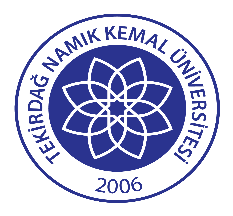 TNKÜSAĞLIK BİLİMLERİ FAKÜLTESİ ACİL YARDIM VE AFET YÖNETİMİ BÖLÜMÜ LİSANS PROGRAMI DEĞERLENDİRME ÖLÇEĞİDoküman NoEYS-FRM-435TNKÜSAĞLIK BİLİMLERİ FAKÜLTESİ ACİL YARDIM VE AFET YÖNETİMİ BÖLÜMÜ LİSANS PROGRAMI DEĞERLENDİRME ÖLÇEĞİHazırlama Tarihi12.09.2022TNKÜSAĞLIK BİLİMLERİ FAKÜLTESİ ACİL YARDIM VE AFET YÖNETİMİ BÖLÜMÜ LİSANS PROGRAMI DEĞERLENDİRME ÖLÇEĞİRevizyon Tarihi13.04.2023TNKÜSAĞLIK BİLİMLERİ FAKÜLTESİ ACİL YARDIM VE AFET YÖNETİMİ BÖLÜMÜ LİSANS PROGRAMI DEĞERLENDİRME ÖLÇEĞİRevizyon No1TNKÜSAĞLIK BİLİMLERİ FAKÜLTESİ ACİL YARDIM VE AFET YÖNETİMİ BÖLÜMÜ LİSANS PROGRAMI DEĞERLENDİRME ÖLÇEĞİToplam Sayfa Sayısı13